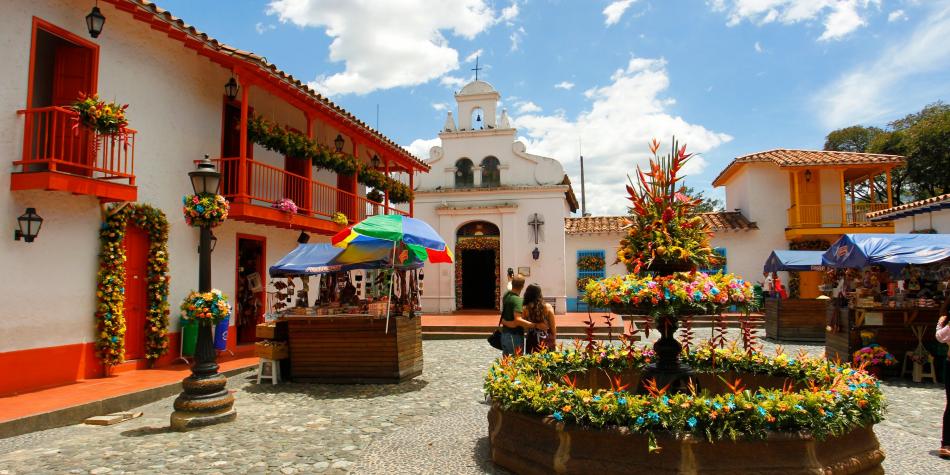 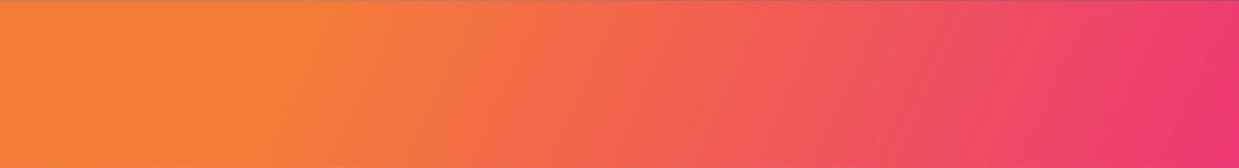 VALIDEZ10 enero a 15 diciembre 2024.NUESTRO PROGRAMA INCLUYEBogotáTraslados aeropuerto - hotel - aeropuerto en servicio regular especial3 noches de alojamiento con desayuno diario en el hotel elegido Visita de la Ciudad con ascenso a Monserrate en servicio regular especial.Catedral de Sal de Zipaquirá.Zona Cafetera (Pereira)Traslados aeropuerto - hotel – aeropuerto en servicio regular 3 noches de alojamiento con desayuno diario en el hotel elegidoExcursión Proceso del Café en “Finca del Café en servicio regular especialValle del Cocora y Salento con almuerzo típicoMedellínTraslados aeropuerto - hotel – aeropuerto en servicio regular 3 noches de alojamiento con desayuno diario en el hotel elegido Visita de la Ciudad con metro y metrocable.Excursión a la Piedra del Peñol y Guatapé con almuerzo típico incluido.Impuestos hoteleros.TARIFAS**Precio por pax en USD**HOTELES PREVISTOS O SIMILARESITINERARIODÍA 1 CIUDAD DE ORIGEN - BOGOTÁ  Llegada a la ciudad de Bogotá, la multicultural capital colombiana. Uno de nuestros representantes te estará esperando para dirigirse hasta la unidad vehicular que te conducirá desde el Aeropuerto Internacional “El Dorado” hasta el hotel elegido. Registro en el hotel. Alojamiento.Notas: Para los traslados de salida el horario nocturno aplica para los vuelos entre las 23:00 y las 09:00 horas, y de llegada aplica para vuelos entre las 21:00 y 06:30 horas. Las tarifas están contempladas para traslados diurnos, de ser nocturnos se aplica un suplemento.DÍA 2 BOGOTÁ (Visita a la ciudad con Monserrate) Desayuno en el hotel. A continuación, uno de nuestros representantes lo recogerá en su hotel para salir al centro histórico de Bogotá, donde se inicia un recorrido peatonal por la Plaza de Bolívar y las calles cercanas, donde se ven edificios como el Capitolio Nacional, centro de la vida legislativa del país; La Casa de los Comuneros; la Casa de Nariño, sede de la Presidencia de la República; y visita panorámica de la Iglesia Museo de Santa Clara. Entrará al Museo del Oro, donde hay unas 34.000 piezas de orfebrería de diversas culturas prehispánicas. La ruta sigue de los 2.600 metros sobre el nivel del mar de la ciudad hasta los 3.152 metros, allí está el santuario donde se venera la imagen del Señor Caído de Monserrate. Desde allí se aprecia la mejor panorámica de Bogotá. Regreso al hotel y alojamiento.El Museo del Oro está cerrado todos lunes, por lo cual se visita el Museo Botero y el Museo Casa de la Moneda.Los domingos el tour con ascenso a Monserrate opera sujeto a disponibilidad y bajo solicitud. Duración: 5 horas aproximadamente.Operación: El servicio regular opera de lunes a sábados sobre las 09:00 horas, para el servicio privado se puede programar a las 09:00 o 14:00 horas.DÍA 3 BOGOTÁ (Visita a la Catedral de Sal de Zipaquirá) Desayuno en el hotel. A la hora acordada uno de nuestros representantes lo contactará en su hotel para iniciar un recorrido por la sabana de Bogotá hasta llegar a Zipaquirá, cuyo nombre significa ‘ciudad de nuestro Padre’ en lengua chibcha. En épocas precolombinas, en esta región se explotaban manantiales salinos para producir ‘panes de sal’, moneda fuerte con la que comerciaban los muiscas. Con el tiempo, la tecnología cambió y se empezaron a abrir socavones para extraer mayores cantidades de sal. En esas antiguas galerías subterráneas se erige la Catedral de Sal de Zipaquirá, 180 metros bajo la superficie. Allí hay una pequeña capilla de los mineros en homenaje a la Virgen, Nuestra Señora del Rosario de Guasá (esta palabra quiere decir ‘mina’ en chibcha). Al final de la visita regreso a Bogotá, al hotel y alojamiento.**La visita a la Catedral de sal no es recomendable para pasajeros que tengan alguna condición de claustrofobia o que tengan problemas de movilidad.DÍA 4 BOGOTÁ – PEREIRA (Zona Cafetera)Desayuno. A la hora indicada traslado al aeropuerto El Dorado de Bogotá para tomar vuelo con destino a la Ciudad de Pereira (Boleto aéreo no incluido). Llegada al aeropuerto de Matecaña de Pereira, recepción y traslado hasta el hotel elegido en la Zona Cafetera. Check-in y alojamiento.Notas: Para los traslados de salida el horario nocturno aplica para los vuelos entre las 23:00 y las 09:00 horas, y de llegada aplica para vuelos entre las 21:00 y 06:30 horas. Las tarifas están contempladas para traslados diurnos, de ser nocturnos se aplica un suplemento.DÍA 5 ZONA CAFETERA (Proceso del Café en “Finca del Café”)Desayuno, en el hotel. A la hora indicada traslado a “La Finca del Café” para iniciar una visita donde aprenderemos acerca del Proceso del Café en compañía de un experto local, llevándonos por hermosas plantaciones de café especial, explicando cómo es el proceso del café desde la siembra, la recolección manual selectiva y el despulpado. Más tarde, tostaremos granos de café especial en un fogón de leña en la cocina de la casa típica campesina donde podremos tener una auténtica experiencia cafetera. En el recorrido se tienen varias estaciones con miradores hechos en guadua donde podremos apreciar el hermoso paisaje y entorno natural del lugar mientras disfrutamos de una taza de café. Finalmente, pasamos al innovador proceso de secado del grano de café, el beneficiadero, y luego iremos a la casa principal en la cual nos despedirán con una deliciosa limonada de café. Traslado al hotel, resto del día libre y alojamiento. Duración: 3 horas aproximadamente más el tiempo de traslados dependiendo de la ubicación del hotel elegido.DÍA 6 ZONA CAFETERA (Valle del Cocora y Salento). Desayuno. A la hora acordada traslado al Valle del Cócora, al llegar se deleitará con una bebida típica (canelazo), allí un  eco guía  le contará sobre el lugar y le llevará caminando al bosque de niebla donde podremos apreciar la biodiversidad de fauna y flora del lugar donde tomaremos el sendero ecológico de la palma de cera más alta del mundo y árbol insignia nacional donde haremos el ritual de la palma de cera del Quindío, el cual consiste en conocer la historia de cómo los aborígenes adoraban esta palma. Luego se continúa con la siembra de plántulas de palma. Traslado al pueblo típico de Salento donde tendremos walking tour visitando sus calles coloniales, talleres artesanales y el Mirador de Cócora. Almuerzo típico y traslado al hotel. Alojamiento.Incluye: transporte, guia e interpretación ambiental, canelazo de bienvenida, caminata ecológica regular, ritual de la palma de cera e introducción al destino por eco-guía local, hidratación, snacks y almuerzo típico con entrada, plato fuerte y bebida.Duración: 6 horas de actividad más el tiempo de traslados dependiendo de su ubicación.Notas: Debido a que este destino presenta gran afluencia de visitantes locales y extranjeros los domingos y lunes festivos, recomendamos reservar este tour en días diferentes para una mejor experiencia, esto aplica también para Semana Santa, fin y comienzo de año.DÍA 7 (ZONA CAFETERA) PEREIRA – MEDELLÍN Desayuno. A la hora indicada traslado al aeropuerto de Pereira para tomar vuelo con destino a la Ciudad de Medellín (Boleto aéreo no incluido). Llegada a Medellín, conocida como la ciudad de la eterna primavera y la innovación. Traslado del aeropuerto al hotel seleccionado, resto del día libre y alojamiento.Notas: Los traslados de salida el horario nocturno aplica para vuelos entre 23:00 y las 09:00 horas, y de llegada aplica para vuelos entre las 21:00 y 06:30 horas. Las tarifas están contempladas para traslados diurnos, de ser nocturno aplica un suplemento.DÍA 8 MEDELLÍN (VISITA DE LA CIUDAD). Desayuno. Te recogeremos en tu hotel, para comenzar un recorrido panorámico por algunos lugares turísticos de Medellín. Empezaremos por el barrio El Poblado, centro financiero, hotelero y comercial; el Cerro Nutibara, mirador natural de Medellín y en cuya cima se encuentra una réplica de un típico pueblo antioqueño. También podrás observar durante el recorrido algunos de los espacios pedagógicos y de cultura que esta ciudad tiene para ofrecer: el Jardín Botánico, el Parque Explora, el Parque de los Deseos y el Parque de los Pies Descalzos. La Catedral Basílica Metropolitana de Medellín es la construcción en adobe más grande del mundo. Por supuesto, no podrás perderte la Plaza Botero, donde se encuentran 23 esculturas en bronce al aire libre del maestro colombiano Fernando Botero, reconocido artista paisa. Adicionalmente, disfrutarás de un recorrido por el metro de Medellín. Al final, regresé al hotel. Resto del día libre y alojamiento.Incluye: Transporte, guía, visita al pueblito paisa, recorrido por la plaza Botero, metro y metrocable. Duración: 5 horas aproximadamente.Operación: El tour regular opera todos los lunes, miércoles y viernesDÍA 9 MEDELLÍN (Tour Embalses del Peñol y Guatapé)Desayuno en el hotel. A la hora acordada, encuentro en el lobby del hotel con uno de nuestros representantes quien nos guiará hacia el oriente del departamento. Durante el recorrido pasaremos por la población de Marinilla, seguido del municipio El Peñol, que en su historia guarda la inundación premeditada en 1970 para construir el complejo hidroeléctrico siendo en la actualidad una represa de importancia energética para Colombia, famosa por su   malecón de atractivas zonas verdes, visitaremos también la réplica real del Viejo Peñol, que revive los sitios más emblemáticos antes de su inundación. Posteriormente llegaremos a “La Piedra del Peñol” monolito de 220 metros de altura con 740 escalones insertados hasta llegar a su cima. Concluimos nuestro itinerario del día visitando el hermoso municipio de Guatapé, uno de los pueblos más coloridos de Antioquia: llamado “el pueblo de los zócalos”.  Donde se aprecian las fachadas del siglo XX de las viviendas coloridas, adornadas por zócalos como símbolo de las costumbres y oficios de sus habitantes.Incluye: transporte, guía y almuerzo típico.Duración: 8 horas aproximadamente.Operación: el servicio regular opera martes, jueves y sábado.Nota: Los visitantes pueden ascender a la Piedra pagando el ascenso como opcional en destino, desde la cima de la piedra se podrá apreciar la vista de los embalses y algunas poblaciones de la región.Día 10: MEDELLÍN – CIUDAD DE ORIGEN.Último día de viaje antes de regresar a casa asegúrate de llevar los mejores recuerdos.  A la hora indicada traslado desde el hotel al aeropuerto de Medellín para tomar vuelo a tu ciudad de origen o a tu siguiente destino. Notas: Para los traslados de salida el horario nocturno aplica para los vuelos entre las 23:00 y las 09:00 horas, y de llegada aplica para vuelos entre las 21:00 y 06:30 horas. Las tarifas están contempladas para traslados diurnos, de ser nocturnos se aplica un suplemento.INFORMACIÓN ADICIONALTarifas no aplican: Semana santa, Ferias y eventos (Sujeto a cambios) / Colombiatex / Colombiamoda / feria de Flores. Entre otros eventos.Además, los siguientes hoteles aplican sus propios black out, consultar al momento de la reserva.Aplica suplemento para servicios de traslados llegando o saliendo en horarios nocturnos  Tarifas aplican para mínimo 2 pasajeros viajando juntos. Suplemento pasajero viajando solo con servicios en regular especial USD 715.-Suplemento pasajero viajando solo con servicios en privado USD 915.-Suplemento de 2 pasajeros en adelante con servicios en privado USD 250.-por personaTarifas sujetas a disponibilidad y cambios.No incluye: Boletos aéreos, alimentación no descrita, propinas y gastos no especificados.El programa está cotizado en la categoría habitación más económica del hotel, para categorías superiores cotizar.Solicitud de habitaciones dobles (DBL) con 2 camas twin podrán tener suplemento de tarifa de acuerdo con configuración y disponibilidad de cada hotel. Tarifa de child corresponde a 1 menor compartiendo habitación con 2 adultos. Habitación triple no acepta child.Ver notas importantes de cada tour en el itinerario.Los servicios pueden cambiar por cuestiones climáticas o de fuerza mayor.En caso de fuerza mayor se podrá usar un hotel de la misma categoría.Sujetos a disponibilidad al momento de reservar y a cambios sin previo avisoTraslados señalados desde aeropuerto en servicio regular.Posibilidad de reservar excursiones, entradas y seguro. Consulta condiciones.POLITICAS DE CANCELACIÓNPor los conceptos que a continuación se indican:Cancelaciones y/o cambios con menos de 10 días aplica penalidades, las mismas pueden estar sujetas a penalidad de acuerdo con la temporada, hotel y/o destino.No show o no presentación por parte del pasajero aplicara cargos o pago del importe total del viaje, abonando, en su caso, las cantidades pendientes, salvo acuerdo de las partes en otro sentido.HotelVigencia 2024SingleDobleTripleChild5*10 Ene a 15 Dic2.2961.548N/A1.1164*10 Ene a 15 Dic1.8761.3361.2809763*10 Ene a 15 Dic1.5361.1921.152976CategoríaBogotáPereiraMedellín5*DobleTree Parque de la 93 - Superior (Doble o TwinHotel Boutique Sazagua - Junior Suite (Doble) o Similar.  Park 10 - Luxury Premium (Doble5*Casa Dann Carlton - Superior (Doble o Twin)York - Superior (Doble or Twin)5*NH Collection Royal Medellín - Superior (Doble o Twin)4* Mercure Bh Retiro - Estándar (Doble) Sonesta Pereira Standard o Jardín (Doble or Twin) o Similar Estelar Square - Superior (Doble4* Radisson Bogotá Metrotel - Premium (Doble o Twin)Poblado Plaza - Superior (Doble o Twin)4* Diez Hotel - Superior (Doble or Twin) 3*Bogotá Plaza - Ejecutiva (Doble o Twin) Soratama Hotel - Standard (Doble or Twin) DIX - Estándar (Doble o Twin) 3*Faranda Express Belvedere - Estándar (Doble o Twin)San Simón - estándar (Doble or Twin) Café Hotel - Superior (Doble or Twin)3*Hotel Vivre - Standard (Doble or Twin)